Инструкция по установке ПК «Делопроизводство» СЕРВЕРУстановить InterBase ServerУстановить IB ExpertСкопировать папку DaicIB к корень С:\ (Можно и D:\, но не желательно)Из установочного диска InterBase скопировать папку IBFreeProvider в корень DaicIBЗапустить из папки IBFreeProvider файл Ibolereg.batЗапустить редактор реестра (Regedit.exe)Добавить в ветку Current User – Software раздел DC_REGЗапустить IB Expert и привязать базу данных (Delo.gdb) (Рис.1)В файл Daic_Conn.udl прописать путь к базе (Рис. 2.)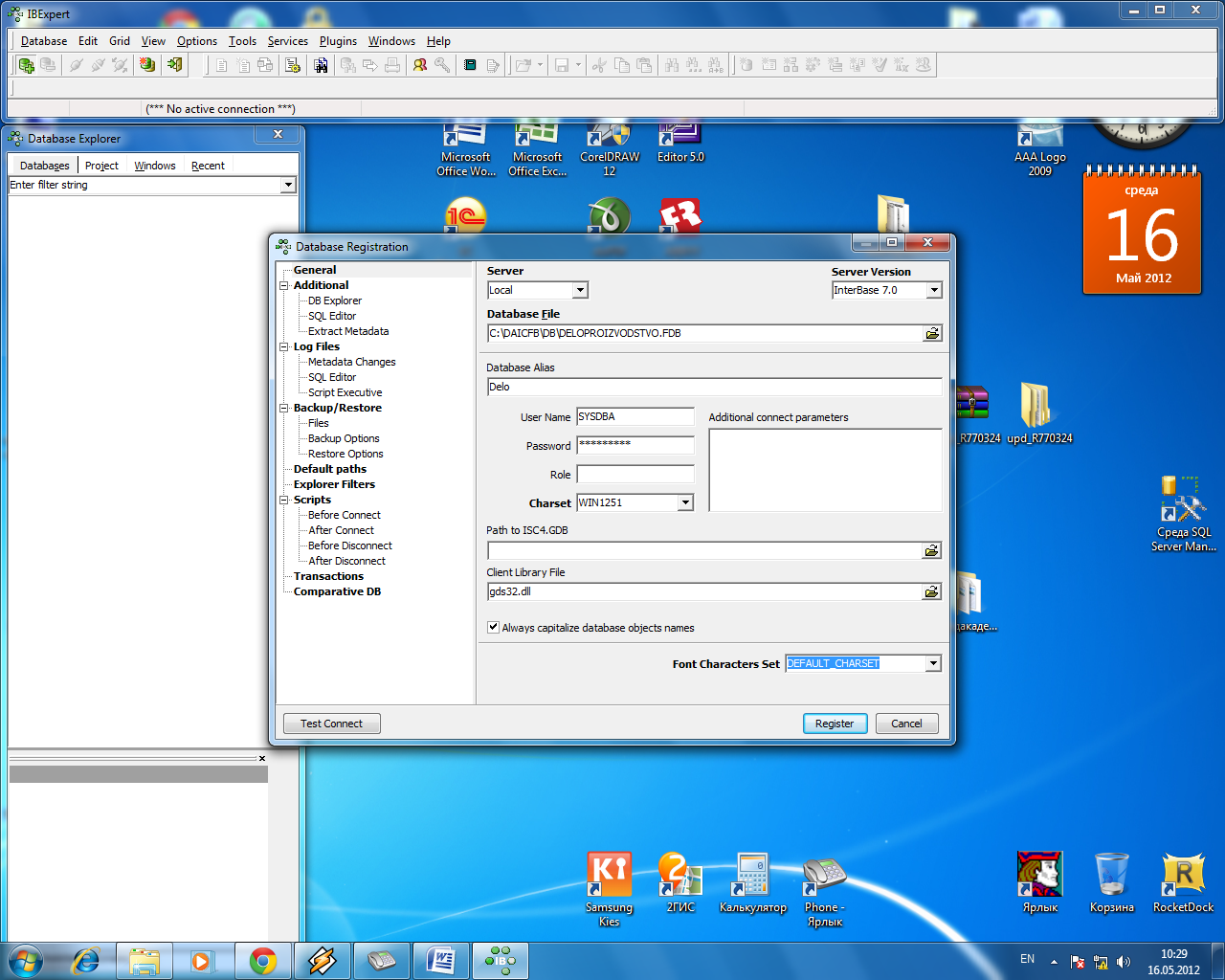 Рис. 1.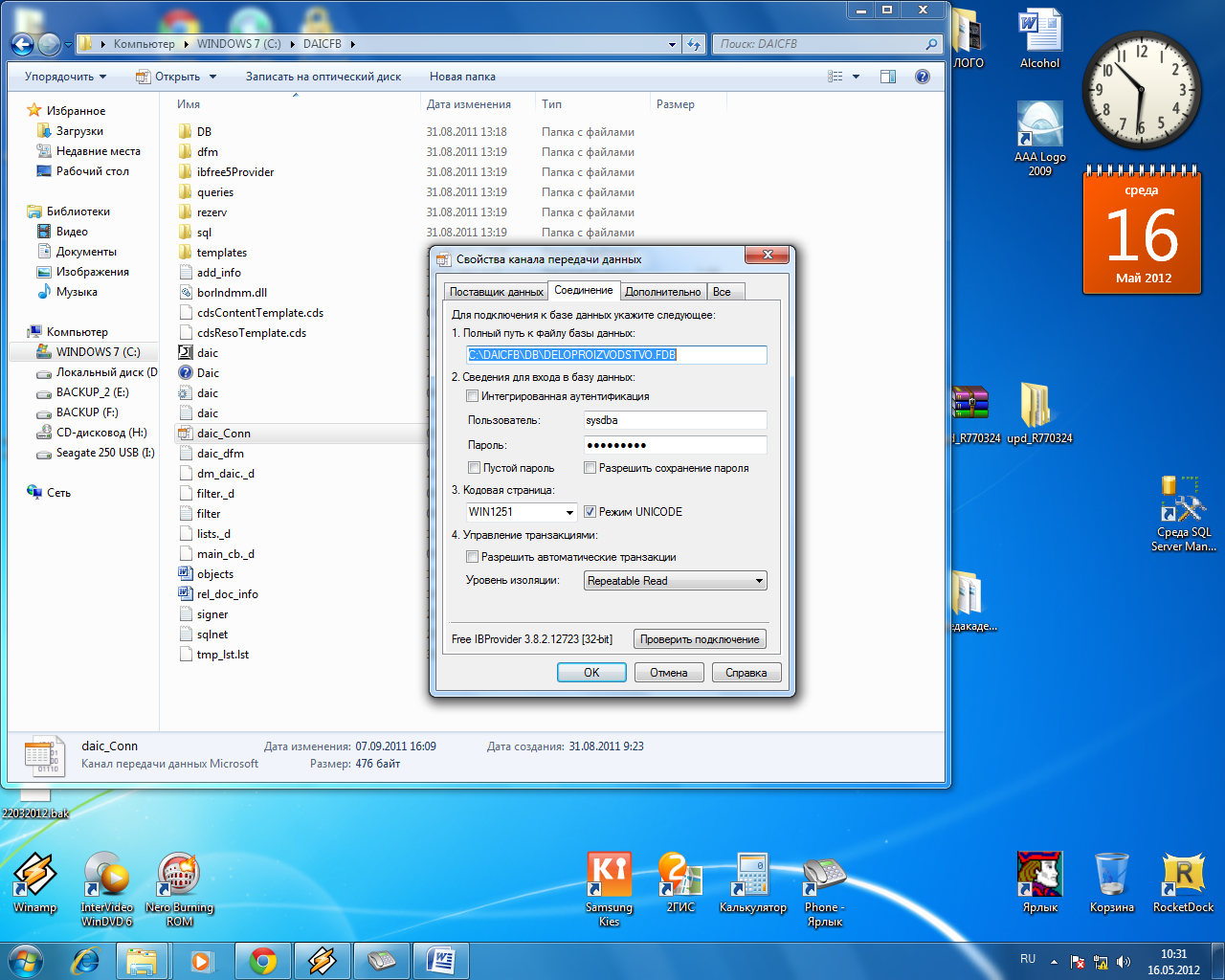 Рис. 2.Инструкция по установке ПК «Делопроизводство» КЛИЕНТУстановить InterBase ClientСкопировать папку DaicIB к корень С:\ (Можно и D:\, но не желательно)Из установочного диска InterBase скопировать папке IBFreeProvider в корень DaicIBЗапустить из папки IBFreeProvider файл Ibolereg.batЗапустить редактор реестра (Regedit.exe)Добавить в ветку Current User – Software раздел DC_REGВ файл Daic_Conn.udl прописать путь к базе (Рис. 2.)Для удаленного клиента указать путь с IP адресом (Рис.3)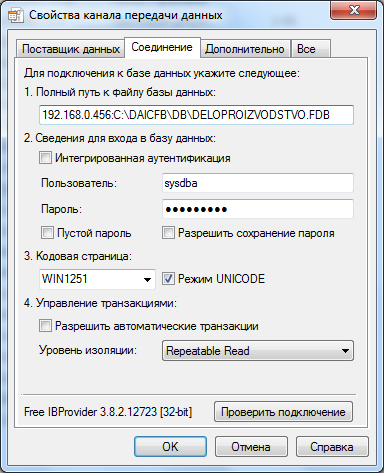 Рис. 3.